Covid-19 Recovery Fund 2020Application FormSection A) About your organisationSection B) About your beneficiariesSection C – About your projectSection D - About the moneySection E) Location and Policies *mandatory						       **mandatory – cost can form element of this bidDeclarationWe have read and understood the Terms and Conditions and confirm we will adhere to these conditions if our application is successful:Please return your completed application by email to: grants@salfordcvs.co.uk in Word or PDF format (no scanned PDFs). Closing Date: 12:00 noon, Monday 14th September 20201) Organisation Name:Contact Details Lead ContactSecondary ContactName:Tel Number:Mobile Number:Email address:Address(inc. postcode)2) What type of organisation are you?(tick all that apply)Organisation NumberUnincorporated Association / Community GroupCompany Limited by GuaranteeRegistered CharityCharitable Incorporated OrganisationCommunity Interest Company        Community Benefit Society      Cooperative SocietyOther (please specify)3) Is your organisation a member of Salford CVS?Yes:No:If No, you must apply to join Salford CVS at: www.salfordcvs.co.uk/membership-signup  If No, you must apply to join Salford CVS at: www.salfordcvs.co.uk/membership-signup  If No, you must apply to join Salford CVS at: www.salfordcvs.co.uk/membership-signup  If No, you must apply to join Salford CVS at: www.salfordcvs.co.uk/membership-signup  If No, you must apply to join Salford CVS at: www.salfordcvs.co.uk/membership-signup  4) What is your organisation’s annual turnover? (Max £2m)£5) Project Name:6) Please describe how your organisation is supporting the health and wellbeing those most affected by Covid-196) Please describe how your organisation is supporting the health and wellbeing those most affected by Covid-1910 pointsBeneficiary group (or groups) and how they’ve been affected by the Covid-19 crisisBeneficiary group (or groups) and how they’ve been affected by the Covid-19 crisisBeneficiary group (or groups) and how they’ve been affected by the Covid-19 crisisHow are you supporting their health & wellbeing?How are you supporting their health & wellbeing?How are you supporting their health & wellbeing?Approximate number of unique beneficiaries / month7) Which funding priority (or priorities) does your project address? (Tick all that apply)  7) Which funding priority (or priorities) does your project address? (Tick all that apply)  Meeting increased demand from communities affected by Covid-19Supporting the financial stability of VCSE organisations (liquidity)Making premises and services Covid-secure8) Please describe your organisation’s level of need for additional funds to address the above priority (or priorities) (200 words max)10 points9) Please describe how your project will address the funding priority (or priorities) you’ve indicated above  (300 words max)10 points10) Please describe the actions your organisation has implemented to ensure that any activities being delivered are Covid Safe (100 words max)10) Please describe the actions your organisation has implemented to ensure that any activities being delivered are Covid Safe (100 words max)10) Please describe the actions your organisation has implemented to ensure that any activities being delivered are Covid Safe (100 words max)10) Please describe the actions your organisation has implemented to ensure that any activities being delivered are Covid Safe (100 words max)10) Please describe the actions your organisation has implemented to ensure that any activities being delivered are Covid Safe (100 words max)11) Has your organisation completed a Risk assessment in relation to the above?Yes:No:12) What might you measure or assess to determine the outcomes and impact of your project?12) What might you measure or assess to determine the outcomes and impact of your project?10 pointsProject OutcomeHow measured or assessed How measured or assessed Further details of your approach to evaluation 
e.g. understanding your baseline, measurement tools etc.Further details of your approach to evaluation 
e.g. understanding your baseline, measurement tools etc.Further details of your approach to evaluation 
e.g. understanding your baseline, measurement tools etc.Maximising the benefits for SalfordWe expect all projects to help contribute towards making Salford a better place for all.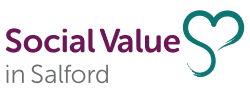 13) Paying the Living WageYes:No:N/A:Do you pay all your staff the at the Living Wage Foundation’s minimum rate of £9.30/hour?Is your organisation registered with Living Wage Foundation as a Living Wage Employer?Would you like further info on becoming a Living Wage Employer? We might be able to help with your accreditation fees in year 114)  Supporting local businesses and VCSE sector organisations In delivering your project how will you prioritise buying of goods and services from local independent businesses / VCSE sector organisations?5 Points15) Added social-value What other social, environmental or economic benefits will be delivered through your project? (e.g. volunteer opportunities, enhanced greenspace, training opportunities etc.)5 Points16) Please give details of your project budget16) Please give details of your project budget16) Please give details of your project budget16) Please give details of your project budget16) Please give details of your project budget10 Points Description	of itemBreakdown of calculationsBreakdown of calculationsItem costItem costAmount requested££££££££££££££££££££££££££££££Total cost of project over next 6-12 months: Total cost of project over next 6-12 months: Total cost of project over next 6-12 months: ££Total amount requested from the Recovery Fund: (£20,000 max)Total amount requested from the Recovery Fund: (£20,000 max)Total amount requested from the Recovery Fund: (£20,000 max)Total amount requested from the Recovery Fund: (£20,000 max)Total amount requested from the Recovery Fund: (£20,000 max)£If applicable, where is the rest of the money coming from?If applicable, where is the rest of the money coming from?If applicable, where is the rest of the money coming from?If applicable, where is the rest of the money coming from?If applicable, where is the rest of the money coming from?If applicable, where is the rest of the money coming from?Source of fundingSource of fundingAmountAmountFunding Secured?Funding Secured?££££££££Please retain all financial records.Salford CVS reserves the right to audit your project expenditure.Please retain all financial records.Salford CVS reserves the right to audit your project expenditure.Please retain all financial records.Salford CVS reserves the right to audit your project expenditure.Please retain all financial records.Salford CVS reserves the right to audit your project expenditure.Please retain all financial records.Salford CVS reserves the right to audit your project expenditure.Please retain all financial records.Salford CVS reserves the right to audit your project expenditure.17) In which areas of Salford will your project be targeted? (Please tick all that apply)    17) In which areas of Salford will your project be targeted? (Please tick all that apply)    17) In which areas of Salford will your project be targeted? (Please tick all that apply)    17) In which areas of Salford will your project be targeted? (Please tick all that apply)    17) In which areas of Salford will your project be targeted? (Please tick all that apply)    17) In which areas of Salford will your project be targeted? (Please tick all that apply)    17) In which areas of Salford will your project be targeted? (Please tick all that apply)    17) In which areas of Salford will your project be targeted? (Please tick all that apply)    Salford city-wideIrlam   Swinton South  Barton   Irwell Riverside  Walkden North  Boothstown and EllenbrookKersal   Walkden South   Broughton  LangworthyWeaste & Seedley   Cadishead     Little Hulton  Winton   ClaremontOrdsall  WorsleyEast Salford   Pendlebury  EcclesSwinton North18) Please confirm which policies you have in place?  (Please tick all that apply)    18) Please confirm which policies you have in place?  (Please tick all that apply)    18) Please confirm which policies you have in place?  (Please tick all that apply)    18) Please confirm which policies you have in place?  (Please tick all that apply)    18) Please confirm which policies you have in place?  (Please tick all that apply)    18) Please confirm which policies you have in place?  (Please tick all that apply)    Health and Safety policy*Risk assessments*(if applicable to project activities)Risk assessments*(if applicable to project activities)Equality/Diversity (statement/policy)*Public Liability Insurance**Public Liability Insurance**Safeguarding Children policy*(if applicable to project activities)Up-to-date Annual Accounts*Up-to-date Annual Accounts*Safeguarding Adults policy*(if applicable to project activities)Volunteering policyVolunteering policyName (signature not req)Role:Date: